ПОСТАНОВЛЕНИЕ                                                                                                КАРАР№ 8                                                                                                               «14» декабря 2015г.  О Реестре улиц муниципального образования 
«Айдаровское сельское поселение» Тюлячинского муниципального района Республики Татарстан       В соответствии с Федеральным законом от 06.10.2003 № 131-ФЗ «Об общих принципах организации местного самоуправления в Российской Федерации», постановлением Правительства РФ от 19.11.2014 года №1221 «Об утверждении Правил присвоения, изменения и аннулирования адресов», Федеральным законом от 28.12.2013 №443-ФЗ «О федеральной информационной адресной системе и о внесении изменений в Федеральный закон «Об общих принципах организации местного самоуправления в Российской Федерации», Уставом муниципального образования «Айдаровское сельское поселение» Тюлячинского муниципального района Республики Татарстан,  ПОСТАНОВЛЯЮ:1. Утвердить Реестр улиц муниципального образования «Айдаровское сельское поселение» Тюлячинского муниципального района Республики Татарстан согласно приложению.2. Обнародовать настоящее постановление на информационных стендах Айдаровского сельского поселения Тюлячинского муниципального района Республики Татарстан и разместить на официальном сайте Тюлячинского муниципального района в информационно-телекоммуникационной сети Интернет по веб-адресу: http//tulachi.tatarstan.ru.3. Контроль за исполнением настоящего постановления оставляю за собой.Руководитель                                                                   Б.Х.ХасаншинПриложение к постановлению Исполнительного комитетаАйдаровского сельского поселенияТюлячинского муниципального районаРеспублики Татарстанот 14.12.2015 № 8Рееструлиц муниципального образования «Айдаровское сельское поселение» Тюлячинского муниципального района Республики ТатарстанРЕСПУБЛИКА ТАТАРСТАНРУКОВОДИТЕЛЬИСПОЛНИТЕЛЬНОГО КОМИТЕТА  АЙДАРОВСКОГО СЕЛЬСКОГО ПОСЕЛЕНИЯ ТЮЛЯЧИНСКОГОМУНИЦИПАЛЬНОГО РАЙОНА   Гагарина ул., д. 13 а, д.Айдарово, 422095тел. (факс): (84360) 53-4-46, E-mail: Aydar.Tul@tatar.ru 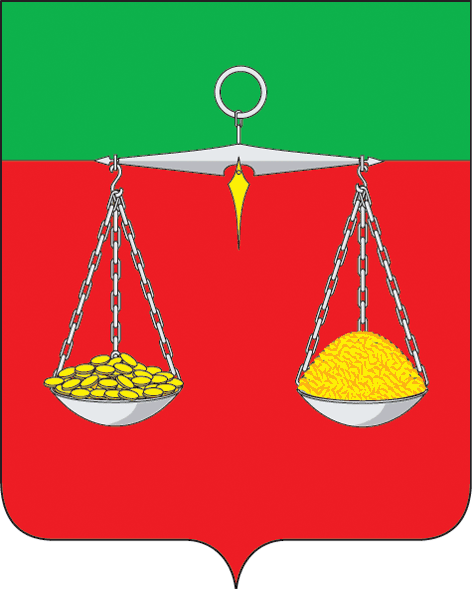 ТАТАРСТАН РЕСПУБЛИКАСЫТЕЛӘЧЕ МУНИЦИПАЛЬ РАЙОНЫ                        АЙДАР АВЫЛ            БАШКАРМА  КОМИТЕТЫҖИТӘКЧЕСЕГагарин ур., 13а нче йорт, Айдар авылы, 422095тел. (факс): (84360) 53-4-46 E-mail: Aydar.Tul@tatar.ruОКПО 94318091  ОГРН 1061675010825  ИНН/КПП 1619004436/161901001ОКПО 94318091  ОГРН 1061675010825  ИНН/КПП 1619004436/161901001ОКПО 94318091  ОГРН 1061675010825  ИНН/КПП 1619004436/161901001№п/пНаименование элемента планировочной структурыНаименование элемента улично-дорожной сетиТип элемента улично-дорожной сетиРоссийская ФедерацияРоссийская ФедерацияРоссийская ФедерацияРоссийская ФедерацияРеспублика ТатарстанРеспублика ТатарстанРеспублика ТатарстанРеспублика ТатарстанТюлячинский муниципальный район Республики ТатарстанТюлячинский муниципальный район Республики ТатарстанТюлячинский муниципальный район Республики ТатарстанТюлячинский муниципальный район Республики Татарстанмуниципальное образование «Айдаровское сельское поселение» Тюлячинского муниципального района Республики Татарстанмуниципальное образование «Айдаровское сельское поселение» Тюлячинского муниципального района Республики Татарстанмуниципальное образование «Айдаровское сельское поселение» Тюлячинского муниципального района Республики Татарстанмуниципальное образование «Айдаровское сельское поселение» Тюлячинского муниципального района Республики Татарстандеревня Айдароводеревня Айдароводеревня Айдароводеревня Айдарово1Ленинаулица2Гагаринаулица3Тукаяулицасело Субашсело Субашсело Субашсело Субаш1Ленинаулица2Татарстанулица3М.Джалиляулица                                                          деревня Гороховое Поле                                                          деревня Гороховое Поле                                                          деревня Гороховое Поле                                                          деревня Гороховое Поле1Луговаяулица2Леснаяулица